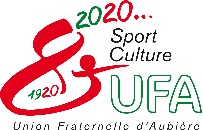  8 rue St Antoine   63170 Aubière                          Activité : ŒNOLOGIE      Cépages & Saveurs Adhésion saison 2023/2024  Nom :								Prénom : Date de naissance :Adresse :Contacts : 	Tél fixe :						Tél portable :	             Email   :Protection des données personnelles : les informations recueillies vous concernant sont utilisées pour la gestion quotidienne des adhérents de l’association. Vous avez un droit de regard, de rectification, d’effacement et de limitation de traitement sur simple demande à ufa.admin@laposte.net. La durée de conservation des données est de trois ans. Droit à l’image :Adulte :J’autorise           Je n’autorise pas           (cocher la mention utile) l’association à prendre des photos et des vidéos pour publication éventuelle dans la presse, bulletin de l’association, bulletin municipal, site web de l’association et réseaux sociaux, en lien exclusif avec les activités de l’association, sans aucune contrepartie.Date :                                                          Signature obligatoire :_________________________________________________________________________________________Cotisation :Adhérent autre activité UFA : 15 €   -   Non  adhérent : 20 € Espèces		Chèque	          Demande attestation de paiement :  Oui  -   Non